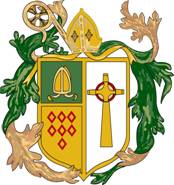 St Wilfrid’s RC College
Temple Park Road
South Shields
Tyne and Wear
NE34 0QATel: 0191 4569121Executive Headteacher: Mr T.B. TappingSt Wilfrid’s RC College is an outstanding school, part of Northern Saints Catholic Education Trust.  We are seeking to appoint to the following role:School Chaplain, Term Time only, 37 hours per week£21,589 pro rata with a market forces supplement of 15% of the salary (to be reviewed annually).The Board of Directors in Partnership with the Diocese of the Hexham and Newcastle seek to appoint a Practising Catholic.The Chaplain, through their work and witness, has a key responsibility to contribute to the spiritual and pastoral care of all members of the school community.  The successful applicant will have a central role in implementing the school vision statement and work with the Head of School in leading and developing the Catholic life of the school.  A practising Catholic with the ability to nurture the faith formation and liturgical life of the school community. This is an exciting time to join our Trust, which has a Teaching School.  As part of this you will have access to professional development opportunities.St Wilfrid’s RC College safeguards and protects its students and staff by being committed to respond in accordance with South Tyneside Child Protection Procedures.  The successful candidate will be subject to an enhanced DBS checks.Application forms and further details are available on the school’s website www.st-wilfrids.org under Vacancies, and returned to the school recruitment@st-wilfrids.org  Please complete all forms and submit via email with the exception of the Rehabilitation of Offenders form which must be brought along with you if you are shortlisted for interview, please bring in a sealed envelope. Closing date: 9am on Monday 4 November 2019